OBSERVER UN ÉLÈVE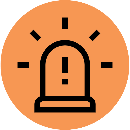 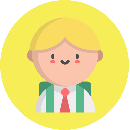 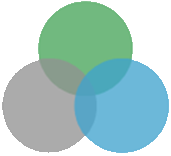 OBJECTIFSConstater les points d’appuis et besoins de l’élève.Relever des faits objectifs, évaluer avec impartialité la fréquence de comportements.Porter un regard neuf par le biais d’un tiers extérieur.MISE EN ŒUVREFAIRE APPEL À UN TIERS EXTERIEUR :Dans le premier degré, l’enseignant peut faire appel à un enseignant spécialisé (RA, ULIS), un autre collègue ou le chef d’établissement.Dans le second degré, le Professeur Principal ou, si l’établissement en bénéficie, la Personne Ressource à Mission BEP ASH, l’enseignant spécialisé du dispositif ULIS, de SEGPA peuvent être aussi sollicités.RECENSER DE FACON OBJECTIVE et PASSIVE :Dans la phase d’observation il s’agit de rester uniquement dans le recensement des faits observés sans poser de jugement. Pour ce faire vous pouvez utiliser la grille en annexe pour repérer les comportements adéquats et inadéquats. La partie « commentaires » permet d’expliciter l’observation réalisée.Dans un second temps, on partira de cette matière pour mesurer au plus juste les points d’appuis et besoins comportementaux de l’élève.Il est très important de ne pas interférer avec ce qui se passe en classe, de rester passif, se faire le plus discret possible afin de ne pas altérer le climat de classe habituel. Pour ce faire, un placement en fond de classe est à privilégier.LE TEMPS DE L’ANALYSE : Ce n’est qu’une fois l’observation finalisée qu’un début d’analyse peut être engagé à partir des constats, permettant ainsi de faire émerger les points d’appuis, besoins de l’élève, poser des objectifs atteignables et d’envisager des modalités pédagogiques pour l’aider à les atteindre.ANNEXEGrille d’observation du comportement NOM - Prénom de l’élève				Réalisé par	- 	Fonction		          Etablissement			Date Synthèse et Analyse de l’ObservationAu chapitre des indicateurs suivants, le comportement est jugé…AdéquatAdéquatAdéquatCommentairesOuiParfoisNonEn classe et face à la tâcheArrive à l’heure à ses coursGarde le silence lorsque l’enseignant le demandeLève la main et attend la permission de l’enseignant pour exprimer un commentaireSe déplace en marchant calmementAccepte le règlement et les sanctionsDispose du matériel nécessaire pour réaliser ses travauxEst attentif aux consignesUtilise adéquatement son matérielEst ordonnéCommence son travail sans l’intervention de l’enseignantRéalise le travail demandé en respectant les consignesAccepte le travail écritRend des travaux lisiblesTravaille sans se laisser distraire et sans perdre de tempsFournit des efforts face à une difficultéTermine son travail dans le temps allouéFace aux adultesA besoin de sentir qu’on se préoccupe de luiDemande l’aide de l’adulte lorsque nécessaireAccepte l’aide de l’adulte lorsque nécessaireRespecte l’adulte en paroles et en gestesContrôle ses réactions émotives dans les situations difficiles (tolérance à la frustration)Ecoute l’adulte lorsqu’il lui adresse la paroleEst sensible aux encouragements et aux remarquesFace aux pairsEst reconnu positivement par les autres élèvesParticipe à la vie du groupeDemande et accepte l’aide des pairs lorsque nécessaireEcoute les autres lorsqu’ils s’exprimentRespecte les autres en paroles et en gestesContrôle ses réactions émotives dans les situations difficilesPOINTS D’APPUISBESOINSOBJECTIFS D’APPRENTISSAGE ATTEIGNABLES PAR L’ELEVESTRATEGIES ET MODALITES POUR LA MISE EN ŒUVRE DE CES OBJECTIFSSTRATEGIES ET MODALITES POUR LA MISE EN ŒUVRE DE CES OBJECTIFSSTRATEGIES ET MODALITES POUR LA MISE EN ŒUVRE DE CES OBJECTIFS